Романът „Железният светилник“Епичното в романа „Железният светилник“Епичен социален роман;Тематиката на семейството;Повествователят абсолютизира миналото, затваря го във високите ценности, които представлява;Свое, свое-чуждо;Вграждането сред другите, сред общността.Символика на заглавиетоСтруктура и композиция на романа – вътрешен ред в романа, всяка част проследява растежа на клонките и гранките от дървото на българския живот:Първа част – „Хаджи Серафимовата унука“Втора част – „В тъмни времена“Трета част – „Народът се пробужда“Четвърта част – „Корени и гранки“Всяка част има мото – откъс от народна песенТопосите в романа и институциите:Македония, Преспа, земята, 1833Домът – Султана, 8 децаЧаршията – дюкян, Стоян ГлаушевЦърквата – темата за градежа на новата църква, Рилският монахОбщината – ражда се идеята за борба за независимостУчилището – култ към знаниетоГрад – село-основна опозиция, Стоян бяга от селото, за да се утвърди в града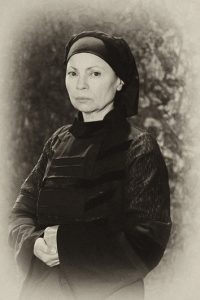 Образът на Султана – пренебрегва обществените предразсъдъци, скандално приема безпътника Стоян, майката се изправя сама срещу себе си, целта на агресията й е детето, убийството е акт на жертвено отдаване на част от собствената идентичност; криза – разминаващи се ценностни отстоявания, Султана е пресечната точка на минала и бъдеща родова слава. Стоян Глаушев – инерционен герой, пасивен, благост, любвеобилност на характера, инстинкт за оцеляване.Лазар Глаушев – излиза със самочувствие на пътя, изключителен герой, опора на родовия свят и на националните пориви, лидерско място, средищен образ, посредник между родовия и общностния свят, той е в конфликтна среда, наследява от Божана твърдост и безкомпромисност, мъдро посредничество, Божана - Ния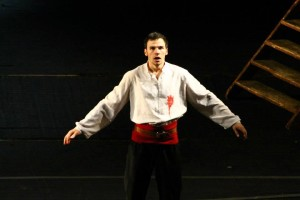 